您已了解彩虹设计网的招商方案，请详细填写您的资料，方便我们及时审核与您联系，洽谈合作。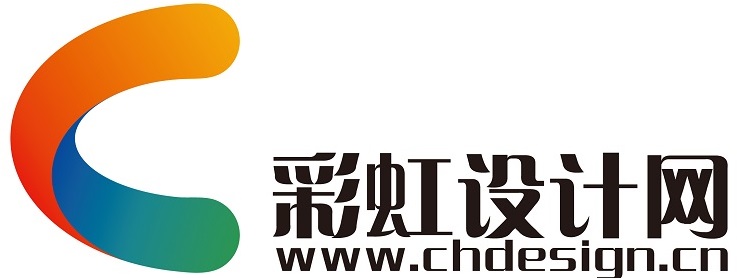 彩虹设计网销售代理商加盟申请表代理城市：                                 彩虹设计网销售代理商加盟申请表代理城市：                                 彩虹设计网销售代理商加盟申请表代理城市：                                 彩虹设计网销售代理商加盟申请表代理城市：                                 申请人（拥有优势资源或能力的自然人、公司皆可申请）　出生年月或注册时间联系地址联系手机EmailQQ了解彩虹代理事业渠道说说您了解过的彩虹设计网申请人优势分析当地市场分析（从整体产业类型、企业数量、目标客户（企业或设计群体）规模与数量等分析。）（从整体产业类型、企业数量、目标客户（企业或设计群体）规模与数量等分析。）（从整体产业类型、企业数量、目标客户（企业或设计群体）规模与数量等分析。）如果成功代理后的运营思路